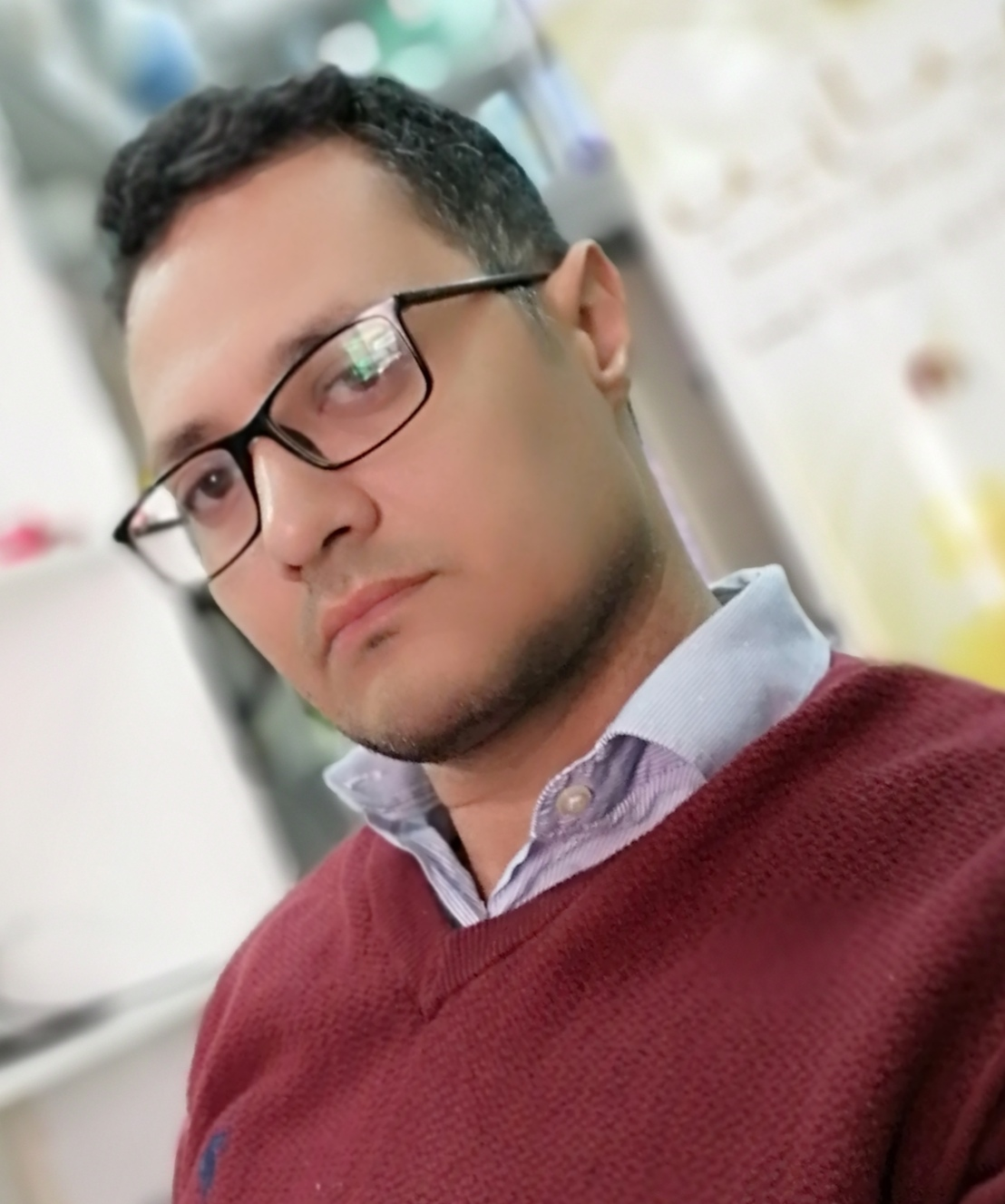                                Emad Adly Khalil                                        Dammam, KSA                                    Mob No:  00966561515036                                              E-mail: emadly80@hotmail.com  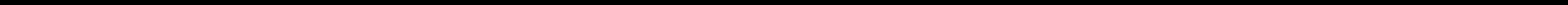 Career Objective:      Seeking a challenging career with a leading pharmacy chain, or hospital where my academic background, training, experience and interpersonal skills can be applied and further enhanced.  Ready to reallocate ASAP   Education:                                                                                                            Bachelor of  Pharmaceutical Sciences , Alexandria University , Egypt, June 2002  Saudi Prometric Exam     :pass            Skills and knowledge  Computer: Microsoft Word, Microsoft Power point and Internet Browsing  Languages: Fluent in  English and Arabic  Interpersonal Communication  Capable of working successfully either within a group or independently  Work Experiences:   Dammam, SAUDIA ARABIA  -working as a pharmacist in Excellence castle pharmacy since 01/2021 till nowHave a valid SCHS ID and MOH registration -  Worked as a pharmacist in Adwa pharmacy. Dammam from 08/2020 to 12/2020Worked as pharmacy manager at SATTAM pharmacy from April 2012 to 07/ 2020Worked as second pharmacist (In and Out patient) at  ASTOON hospital from December 2008 to November 2011   Alexandria, Egypt   Worked as second pharmacist in SAMEH  MAHER pharmacy from Jan 2004 to March 2008 (Evening shift)  Worked as pharmacy manager at EMAD ADLY pharmacy from November 2006 to November 2007 (Morning shift)  Worked as second pharmacist at Health Insurance Institute  (governmental clinic) from Jan 2003 to December 2003  Worked as pharmacy manager at SAN  PETER Pharmacy from Jan 2004 till December 2006  (Morning shift)  Worked as second pharmacist at NANCY pharmacy from July 2002 till December 2003 (Evening shift)    Personal data            Date of birth: 16/ 05/1980            Place of birth: Egypt            Nationality: Egyptian           References furnished upon request  